Совет народных депутатов 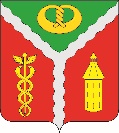 городского поселения город КалачКалачеевского муниципального районаВоронежской областиРЕШЕНИЕот «18» февраля 2022 г.	№ 232г. КалачО внесении изменений в решение от 08.09.2021 №192 «Об утверждении Положения о порядке проведения публичных слушаний и общественных обсуждений на территории городского поселения город Калач Калачеевского муниципального районаВоронежской области» (в ред. реш. от 23.12.2021 №216)В соответствии с Федеральным законом от 06.10.2003 г. №131-ФЗ «Об общих принципах организации местного самоуправления в Российской Федерации», ст. 5.1. Градостроительного кодекса Российской Федерации, Уставом городского поселения город Калач, Совет народных депутатов городского поселения город Калач Калачеевского муниципального района Воронежской области решил:1. Внести в решение Совета народных депутатов городского поселения город Калач от 08.09.2021 №192 «Об утверждении Положения о порядке проведения публичных слушаний и общественных обсуждений на территории городского поселения город Калач Калачеевского муниципального района Воронежской области» (в ред. реш. от 23.12.2021 №216) (далее - Положение) следующие изменения:1.1 Часть 2 статьи 17 Положения изложить в следующей редакции:«2. Оповещение о начале общественных обсуждений или публичных слушаний должно содержать:1) информацию о проекте, подлежащем рассмотрению на общественных обсуждениях или публичных слушаниях, и перечень информационных материалов к такому проекту;2) информацию об официальном сайте, на котором будет размещен проект, подлежащий рассмотрению на общественных обсуждениях, и перечень информационных к такому проекту;3) информацию о порядке и сроках проведения общественных обсуждений или публичных слушаний по проекту, подлежащему рассмотрению на общественных обсуждениях или публичных слушаниях;4) информацию о месте, дате открытия экспозиции или экспозиций проекта, подлежащего рассмотрению на общественных обсуждениях или публичных слушаниях, о сроках проведения экспозиции или экспозиций такого проекта, о днях и часах, в которые возможно посещение указанных экспозиции или экспозиций;5) информацию о порядке, сроке и форме внесения участниками общественных обсуждений или публичных слушаний предложений и замечаний, касающихся проекта, подлежащего рассмотрению на общественных обсуждениях или публичных слушаниях.»;1.2. Пункт 3 части 5 статьи 17 Положения изложить в следующей редакции:«3) Продолжительность общественных обсуждений или публичных слушаний по проекту правил землепользования и застройки, правил благоустройства территории и решений о внесении в них изменений составляет не менее одного и не более трех месяцев со дня опубликования такого проекта решения»;1.3. Часть 1 статьи 19 Положения изложить в следующей редакции:«1. В период размещения проекта, подлежащего рассмотрению на общественных обсуждениях или публичных слушаниях, и информационных материалов к нему и проведения экспозиции или экспозиций такого проекта участники общественных обсуждений или публичных слушаний, прошедшие идентификацию, имеют право вносить предложения и замечания, касающиеся такого проекта:1) посредством официального сайта или информационных систем (в случае проведения общественных обсуждений);2) в письменной или устной форме в ходе проведения собрания или собраний участников публичных слушаний (в случае проведения публичных слушаний);3) в письменной форме или в форме электронного документа в адрес организатора общественных обсуждений или публичных слушаний;4) посредством записи в книге (журнале) учета посетителей экспозиции проекта, подлежащего рассмотрению на общественных обсуждениях или публичных слушаниях.».2. Опубликовать настоящее решение в Вестнике муниципальных правовых актов городского поселения город Калач Калачеевского муниципального района Воронежской области.3. Настоящее решение вступает в силу после его официального опубликования4. Контроль за исполнением настоящего решения оставляю за собой.Глава городскогопоселения город КалачА.А. Трощенко